                                                 Holly Park School                                         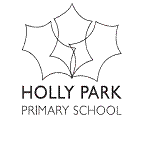 Physical Education Policy“Holly Park School provides opportunities for children to lead healthy active lives, which inspires all, through a high quality curriculum. This provision will enable our children to enjoy physical activity, know how to improve and reach their full potential”.AimsTo inspire and encourage the enjoyment of physical activity.To develop an understanding of the positive effects of exercise and the importance of a healthy lifestyle.To develop skilful use of the body, the ability to remember, repeat and refine actions; and to perform them with increasing control, co-ordination and fluency.To develop an increasing ability to select, link and apply tactics and compositional ideas.To develop the ability to observe, evaluate and improve performance.To promote an understanding of safe practice, and develop a sense of responsibility towards their own and others’ safety and well being.To develop social co-operation, positive attitude and the ability to compete with a sense of fair play.Inclusion / Equal opportunitiesAt Holly Park School we are committed to ensuring that all children irrespective of gender, race, colour, religion, language, ability or disability gain equal access to the curriculum; by identifying and over-coming possible barriers to participation in P.E.ImplementationThe curriculumAll children experience a progressive and comprehensive PE curriculum, based on the P.E curriculum map, which include the following areas:GymnasticsGames – (invasion, striking & fielding, net & wall)DanceAthleticsOutdoor and adventurous activitiesSwimmingFitness and healthy lifestyles activitiesDaily Physical ActivityEarly Years Foundation Stage to follow the “Physical Development” objectives set out in the Early Years Curriculum. All children should participate in all PE lessons. If a child is injured and unable to participate in Physical activity, they will play an active role in peer assessment/coaching or leadership activities.Time allocationAll children (excluding Nursery) have two @60 minute PE sessions a week. One session is indoor (following either a dance or gymnastic unit of work)One session is outdoor (following either games/athletics or Fitness and Healthy lifestyles activities, unit of work)Outdoor / adventurous activities are provided through activities on site in Year 5 and residential trips in year 6.Swimming is taught in years 3 and 4. All pupils swim once a week for 1 Academic year. All children to participate in 10 min of DPA (Daily Physical Activity) daily, in addition to P.E sessionsPlanningYear group teams should plan from the curriculum map and learning objectives to be taken from the learning outcomes set out in the Learning Journey’s.Year group teams are responsible for using Learning Journeys and support materials to create a unit of work and individual lesson plans. (Support materials include, Val Sabin, TOPS cards, Matalan cards etc.) All units of work must include: Physical me/Creative me/Healthy me/Thinking meOpportunities should be taken to make links between PE and other curriculum areas, i.e Science – Healthy living, PSHE – caring for ourselves, ICT.PE kitAll children should change into PE kit for all PE lessons. This should include different clothes & foot-wear during the school day.PE kits include – a white T-shirt / red shorts (tracksuit in Winter for Juniors)White trainers may be worn for outdoor PE.Children should be in bare feet for gym / dance, as this allows for better quality work.No jewellery should be worn during PE / sport activities. Long hair must be tied back.Children who persistently forget their PE kit should be reminded of the importance of PE and if necessary a letter should be sent to parents asking for their co-operation.Swimming kit should be brought to school on the day when swimming lessons take place and taken home the same day. Long hair must be tied up, and the wearing of swimming hats encouraged.Health & SafetyGood class control, planning and preparation are fundamental to delivering safe PE lessons.Safe practice and procedures should be an element of every PE lesson. i.e. not lifting uni-hoc stick above the thigh, not running / jumping in front of someone.All children are taught how to move and use apparatus in a safe manner under the supervision of the class teacher.All gymnastic equipment, once set out, must be checked before the children use it.The indoor / outdoor space being used must be checked for potential risks at the beginning of each lesson and risks removed, i.e. trip hazards.Inhalers and epi-pens must be readily accessible. All fixed & portable gymnastics equipment is inspected annually.ResourcesTeacher support materials include: Val Sabin (gym, dance and games), TOPS (Play & games), QCA schemes of work, Matalan cards, Athletics cards, BHF cards.Games equipment is stored in the PE shed outside.Gymnastics equipment is stored in the hall.Large equipment (netball / football posts) is stored in the ball area.At present we buy in to a coach for one day a week (using PE grant money) to provide expert teaching for the children and staff development. Holly park staff participate in the lesson alongside the coach.Assessment, Recording and ReportingOpportunities for checking progress should occur naturally in the course of teaching each area, where significant observations are recorded by the individual teacher. Verbal feedback should be given throughout the lesson including next steps and areas for development.A summative assessment is recorded on each child’s annual report.Barnet Competitions, Tournaments and festivalsWe take part in many Barnet competitions and festivals – these are inter school – netball, football, dance, cross country, athletics, cheer leadingWe also take part in sporting events with our local partnership of schoolsMonitoring, Evaluation and Review The quality of the teaching and learning of PE across the school is monitored and evaluated by the PE subject leaders through:P.E learning walkP.E audits annuallyRoles and ResponsibilitiesClass teacherTo plan and implement the curriculum in accordance with school policy.To complete assessments and adjust teaching programmes according to the needs of individual children.P.E subject leadersTo make effective use of PE and School Sport Premium to ensure maximum impact for children.To ensure that staff instil the importance of leading a healthy and active lifestyle.To exemplify ‘good practice’ in the teaching of P.E.To support staff in the implementation of P.E across the school.To keep up to date with all aspects of the P.E curriculum and out of hours Physical activity and sportTo organise whole school P.E events – i.e. Sports days.To monitor and evaluate the quality of teaching and learning of P.E across the school.To lead the staff in developing the teaching and learning of P.E.To complete an annual action plan for the development of P.E – as part of the school improvement plan.To review and update the P.E policy.To establish, update and maintain P.E resources across the school.Document ControlRevision HistorySigned by DistributionVersionRevision DateRevised ByRevision1.0Spring 2013PE TeamUpdated in light of current advice and the introduction of the sport grant for schools1.1Spring 2014PE TeamUpdated & Reviewed1.2Spring 2015PE TeamUpdated & Reviewed1.3Spring 2016PE TeamUpdated & Reviewed1.4Spring 2018PE TeamUpdated & Reviewed1.5Spring 2019PE teamUpdated & Reviewed1.6Spring 2020PE teamUpdated & ReviewedNameSignatureDateHeadteacherAnn PelhamChair of GovernorsTim GraveneyShared withStaff via school serverParents via WebsiteGovernors via committee meetingsDate for next reviewSpring 2021